PENGARUH PERILAKU BIROKRASI TERHADAP KINERJA PEGAWAI PADA BAGIAN SEKRETARIAT DINAS PENANAMAN MODAL DAN PELAYANAN TERPADU SATU PINTU KOTA BANDUNGDisusun Oleh :YUDHA GANA PUTRA132010163SKRIPSIDiajukan untuk Memenuhi Syarat Penyusunan Skripsi dalam Menempuh Program Strata Satu (S1)pada Jurusan Ilmu Administrasi Negara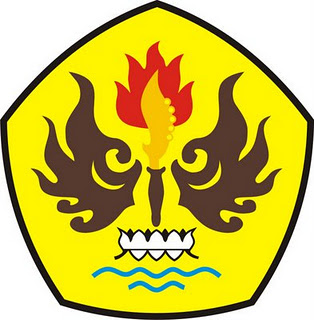 FAKULTAS ILMU SOSIAL DAN ILMU POLITIKUNIVERSITAS PASUNDANBANDUNG2017